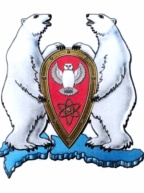 АДМИНИСТРАЦИЯ МУНИЦИПАЛЬНОГО ОБРАЗОВАНИЯ  ГОРОДСКОЙ ОКРУГ «НОВАЯ ЗЕМЛЯ»РАСПОРЯЖЕНИЕ« 24 » октября 2016 г. № 199г. Архангельск-55Об организации экскурсии по историческим и памятным местам р.п. Белушья Губа	Патриотическое воспитание – процесс воздействия на детей с целью осознанного восприятия исторических знаний о лучших традициях русского народа, его героической борьбе, подвигах, воспитание непримиримости к врагам Родины.	Экскурсия – прекрасный учитель, соблюдающий незыблемое  познавательное правило: лучше один раз увидеть, чем сто раз услышать.	С целью патриотического воспитания, приобщения дошкольников к истории и культуре родного края, местным достопримечательностям, р а с п о р я ж а ю с ь:	1. Организовать 25 октября 2016 года с 10.30 до 11.30 экскурсионную поездку по историческим и памятным местам р.п. Белушья Губа для воспитанников средней и подготовительной групп ФКДОУ «Детский сад № 47» МО РФ в количестве 30 человек.	2. Назначить ответственным за организацию и проведение экскурсии ведущего специалиста отдела организационной, кадровой и социальной работы Москалеву А.Э. 	3. Руководителю МБУ «Автоэнергия» Винник С.В. выделить транспортное средство для организации экскурсионной поездки воспитанников средней и подготовительной групп ФКДОУ «Детский сад № 47» МО РФ.	4. Вручить ФКДОУ «Детский сад № 47» МО РФ памятный подарок – постер в алюминиевой рамке «Карта».	5. Настоящее распоряжение опубликовать на официальном сайте муниципального образования городской округ «Новая Земля».	6. Контроль за исполнением настоящего распоряжения оставляю за собой.Глава муниципального образования						Ж.К.Мусин